Nr. _______ din _________CERERE PENTRU BURSĂ DE MERITSubsemnatul(a) ……………………………………………………… diriginte la clasa ........................................... profil ................................. specialitatea ................................  .Vă rog să aprobați acordarea BURSEI DE MERIT conform art. 7 din ORDIN 6238/08.09.2023 privind aprobarea criteriilor generale de acordare a burselor elevilor din învățământul preuniversitar de stat, pe anul școlar 2023-2024 conform tabelului:Anexez extrasele cu nr cont IBAN pentru fiecare elev din listă.Data ……………………..                                                       Semnătură diriginte ……………………Liceul Teoretic “Ady Endre” Oradea410001, str. Moscovei nr. 1Tel: 0359 410 588    Fax: 0259 431 787E-mail: litadyendre@yahoo.com     		www.adyliceum.ro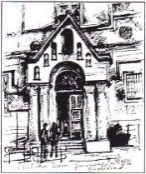 Nr. crt.Numele și prenumele elevuluiC.N.P.Media anualăîn anului școlar 2022-2023